АДМИНИСТРАЦИЯ КРАСНОСЕЛЬКУПСКОГО РАЙОНАРАСПОРЯЖЕНИЕ«30» марта 2023 года							                    № 134-Рс. КрасноселькупО внесении изменений в стоимость дополнительных платных услуг, оказываемых муниципальным бюджетным учреждением «Средства массовой информации Красноселькупского района»    На основании пункта 4 части 1 статьи 17 Федерального закона от 6.10.2003 № 131-ФЗ «Об общих принципах организации местного самоуправления в Российской Федерации», решения Думы Красноселькупского района от 21.12.2021 № 80 «Об утверждении Положения о порядке установления цен (тарифов) на услуги, предоставляемые муниципальными учреждениями, и работы, выполняемые муниципальными учреждениями», руководствуясь Уставом муниципального округа Красноселькупский район Ямало-Ненецкого автономного округа:Утвердить прилагаемые изменения, которые вносятся в стоимость дополнительных платных услуг, оказываемых муниципальным бюджетным учреждением «Средства массовой информации Красноселькупского района», утвержденную распоряжением Администрации Красноселькупского района от 15.12.2022 № 630-Р.Опубликовать настоящее распоряжение в газете «Северный край» и разместить на официальном сайте муниципального округа Красноселькупский район Ямало-Ненецкого автономного округа.Настоящее распоряжение вступает в силу с момента его опубликования.Глава Красноселькупского района						  Ю.В. ФишерПриложениеУТВЕРЖДЕНЫраспоряжением Администрации Красноселькупского районаот «30» марта 2023 г. № 134-РИЗМЕНЕНИЯ, которые вносятся в стоимость дополнительных платных услуг, оказываемых муниципальным бюджетным учреждением «Средства массовой информации Красноселькупского района», утвержденную распоряжением Администрации Красноселькупского района от 15.12.2022 № 630-Р	Таблицу «Стоимость дополнительных платных услуг, оказываемых муниципальным бюджетным учреждением «Средства массовой информации Красноселькупского района»» дополнить строками 28-31 следующего содержания:«».№ п/пНаименование услугиЕдиницаизмеренияСтоимость услуги(без НДС), руб.123428.Размещение видеопродукции на платформе сетевого изданияусловная единица874,9729.Размещение публикации на платформе сетевого издания  условная единица1 703,0030.Размещение баннера на платформе сетевого изданияусловная единица308,8631.Размещение объявления на платформе сетевого издания в эфире интернет-радиоусловная единица250,00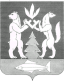 